סיפור קפקאיפעם היה איש שביקש צדק. הוא הלך לארמון המשפט, אך בשער הוא נתקל בחייל ששמר בפתח.מכיוון שהחייל לא פנה אליו בדברים, לא העז האיש לפנות אליו בעצמו, והמתין.הוא המתין יום שלם, אך החייל לא פנה אליו.“אם אשאר כאן, הוא יבין שאני מבקש להיכנס”, חשב האיש ונשאר במקום.חולפים ימים, חולפים שבועות ושנים… והאיש עדיין ממתין מול שערי הארמון, והחייל עדיין עומד על משמרתו.חולפות עשרות שנים.האיש מזדקן וכבר קשה לו לזוז. עד שלבסוף, כשהוא חש במותו המתקרב, הוא אוסף את שארית כוחותיו ושואל את החייל: “באתי לבקש צדק. מדוע לא נתת לי להיכנס?”“אני לא נתתי לך?”, עונה החייל המופתע. “אתה עמדת שם ולא עשית דבר! השערים היו פתוחים לרווחה, כל שהיית צריך לעשות הוא לדחוף אותם ולהיכנס. מדוע לא נכנסת?”(פראנץ קפקא)העזו. מקסימום תצליחו.דרך הסיפור אפשר לדבר עם הילדים (וגם עם עצמנו) על:ספקות והיסוסים. שניהם מעכבים אותנו ומשאירים אותנו במקום. כדי שנוכל להמשיך בדרך ולהתנסות בחוויות חדשות (ומסעירות) שממתינות רק לנו, עלינו להתגבר על הפחד משינויים.קבלת החלטות. יש רגעים בחיים שבהם עלינו להחליט ולפעול.אומץ והעזה. עלינו להעז כדי לגלות את הדרך שנועדה לנו.הכל בסדר. גם אם נטעה או ניכשל – אז מה?לפחות נדע שניסינו.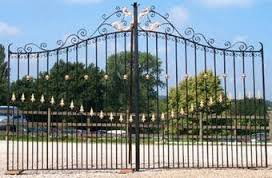 